Members of Sproughton Parish Council are hereby summoned to attend the Parish Council Planning Meeting to be held in the Barley Room, the Tithe Barn, Lower Street, on Wednesday 13th   November at 7:00pm to transact the business as set out below.AGENDAOPENING INCLUDING PUBLIC FORUMAPOLOGIESCOUNCILLORS DECLARATIONS OF INTEREST RELEVANT TO ANY ITEM ON THE AGENDACONSIDERATION OF DISPENSATIONS FOR A PECUNIARY INTERESTMINUTES Councillors to consider and approve the minutes of the Parish Council planning meeting held on 23rd  October 2019Review of actions from previous minutesPLANNING APPLICATIONSApplication under Section 73 of the Town and Country Planning Act. Planning Permission W/7232/2 without compliance with Condition 2 (Agricultural workers occupancy restriction) - Remove Agricultural Occupancy Restriction.  6 West View Abbey Oaks Sproughton Ipswich Suffolk IP8 3DF Application. No: DC/19/05199 | Received: Wed 06 Nov 2019 | Validated: Thu 07 Nov 2019 | Status: Awaiting decision 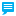 Householder Planning Application - Part conversion of garage to additional living accomodation. 9 Oak Grove Sproughton Ipswich Suffolk IP8 3EW Application. No: DC/19/05178 | Received: Tue 05 Nov 2019 | Validated: Wed 06 Nov 2019 | Status: Awaiting decision Pigeon: Land Nth of Burstall Lane & West of Loraine Way8.1  Next StepsTaylor Wimpey Phase 2Next Steps HOPKINS HOMESUpdateBENNETT HOMES  FLOODING ISSUEUpdateTO AGREE TIME, DATE AND PLACE OF NEXT MEETINGITEMS FOR NEXT MEETINGCLOSE OF MEETINGP PowellPeter PowellVice-Chair, Sproughton Parish Council